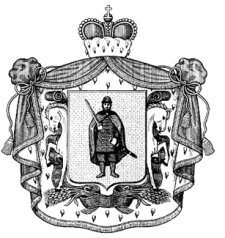 МИНИСТЕРСТВО  ЗДРАВООХРАНЕНИЯ  РЯЗАНСКОЙ ОБЛАСТИП Р И К А З__15.05.2020__                                                                                           № _753_Об утверждении Положения
о заключении договоров о целевом обучении по образовательным программам среднего профессионального и высшего образования и состава комиссии по профориентационному отборуВ соответствие со статьей 56 Федерального закона от 29 декабря 2012 г. № 273-ФЗ «Об образовании в Российской Федерации», постановлением Правительства Российской Федерации от 21 марта 2019 г. № 302 «О целевом обучении по образовательным программам среднего профессионального и высшего образования и признании утратившим силу постановления Правительства Российской Федерации от 27 ноября 2013 г. № 1076» ПРИКАЗЫВАЮ:Утвердить состав комиссии по профориентационному отбору абитуриентов для заключения договоров о целевом обучении в целях кадрового обеспечения медицинских организаций, подведомственных  министерству здравоохранения Рязанской области (далее - Министерство), согласно приложению № 1.Утвердить Положение о заключении договоров о целевом обучении по образовательным программам среднего профессионального и высшего образования согласно приложению № 2.Утвердить типовую форму договора о целевом обучении по образовательным программам высшего образования согласно приложению № 3.Утвердить типовую форму договора о целевом обучении по образовательным программам среднего профессионального образования согласно приложению № 4.Приказ министерства здравоохранения Рязанской области от 01.04.2019 № 511 «Об утверждении Положения о заключении договоров о целевом обучении по образовательным программам среднего профессионального и высшего образования и состава комиссии по профориентационному отбору» признать утратившим силу.Контроль за исполнением настоящего приказа оставляю за собой.Приложение № 1к приказу министерства здравоохранения Рязанской области  от 15.05.2020  № 753Состав комиссии по профориентационному отбору абитуриентов для заключения договоров о целевом обучении в целях кадрового обеспечения медицинских организаций, подведомственных  министерству здравоохранения Рязанской областиА.А. Прилуцкий – министр здравоохранения – председатель комиссии;Л.А. Сошкина – заместитель министра – заместитель председателя комиссии;О.Д. Волкова – консультант отдела государственной службы и кадровой политики в здравоохранении – секретарь комиссии;Члены комиссии:В.В. Хоминец – заместитель министра;И.В. Липакова  – начальник отдела государственной службы и кадровой политики в здравоохранении;И.Г. Герасина – консультант отдела государственной службы и кадровой политики в здравоохранении;Д.С. Емельянова – консультант отдела государственной службы и кадровой политики в здравоохранении;Руководитель медицинской организации, являющейся стороной договора о целевом обучении  (по согласованию);Сотрудник кадрового подразделения медицинской организации, являющейся стороной договора о целевом обучении  (по согласованию);Приложение № 2к приказу министерства здравоохранения Рязанской области от 15.05.2020  № 753Положение о заключении договоров о целевом обучении по образовательным программам среднего профессионального и высшего образованияОбщие положенияНастоящее Положение разработано на основании Федерального закона от 29.12.2012 № 273-ФЗ «Об образовании в Российской Федерации», Порядка приема на обучение по образовательным программам высшего образования - программам бакалавриата, программам специалитета, программам магистратуры, утвержденного приказом Министерства образования и науки Российской Федерации от 14.10.2015 № 1147, постановления Правительства Российской Федерации от 21 марта 2019 г. № 302 «О целевом обучении по образовательным программам среднего профессионального и высшего образования и признании утратившим силу постановления Правительства Российской Федерации от 27 ноября 2013 г. № 1076».Перечень документов, обязательных для предоставления абитуриентом для заключения договора о целевом обучении1. Абитуриент представляет комплект документов:- заявление на имя министра, включающее в себя согласие на обработку персональных данных заявителя согласно приложению № 5;- копия основного документа, удостоверяющего личность абитуриента;- сведения об успеваемости абитуриента;- копии документов, подтверждающих наличие индивидуальных достижений;- согласие законного представителя на заключение договора о целевом обучении, в случае если абитуриент на момент подачи документов является несовершеннолетним согласно приложению № 6;2. В случае представления от имени абитуриента документов его законным представителем, представителем по доверенности к комплекту документов дополнительно прилагаются:- копия документа, удостоверяющего личность законного представителя абитуриента (доверенного лица абитуриента);- копия документа, подтверждающего полномочия законного представителя абитуриента, или заверенная в установленном законодательством Российской Федерации порядке доверенность на имя доверенного лица абитуриента.3. Все копии документов представляются с предъявлением оригиналов для обозрения и заверения.4. При направлении документов заказным почтовым отправлением с уведомлением о вручении прилагаемые копии документов должны быть заверены нотариально или органами, выдавшими данные документы в установленном порядке.000Критерии отбораКритериями отбора являются следующие факторы:- успеваемость;- профориентация (работа в качестве среднего или младшего медицинского персонала, участие в волонтерском движении, наличие среднего медицинского образования).Решение комиссииКомиссия принимает решение открытым голосованием, простым большинством голосов. Заседание Комиссии считается правомочным, если на нем присутствует не менее половины ее членов. Решение комиссии оформляется соответствующим протоколом. На основании протокола заключаются договоры о целевом обучении.   Приложение № 3к приказу министерства здравоохранения Рязанской области от 15.05.2020  № 753ДОГОВОРо целевом обучении по образовательной программе высшего образования___г. Рязань_____                                                          «___»_____________ 20__ г.(место заключения договора)                                                                                                                     (дата заключения договора)Министерство здравоохранения Рязанской области, именуемое в дальнейшем заказчиком, в лице министра здравоохранения Рязанской области Прилуцкого Андрея Александровича, действующего на основании распоряжения Губернатора Рязанской области от 19.09.2017 № 393-рг, Положения о министерстве здравоохранения Рязанской области, утверждённого постановлением Правительства Рязанской области от 09.06.2008 № 90, с одной стороны,____________________________________________________________________,(фамилия, имя, отчество (при наличии) гражданина)именуем__ в дальнейшем гражданином, с другой стороны, государственное бюджетное учреждение Рязанской области_____________________________________________________________________(полное наименование организации, в которую будет трудоустроен гражданин)в лице главного врача_______________________________, действующего  на основании Устава медицинской организации, именуемое в дальнейшем работодателем и Федеральное государственное бюджетное образовательное учреждение высшего образования «Рязанский государственный медицинский университет имени академика И.П. Павлова» Министерства здравоохранения Российской Федерации, именуемое в дальнейшем образовательной организацией, в лице Ректора Калинина Романа Евгеньевича, действующего на основании Устава, совместно именуемые сторонами, заключили настоящий    договор о нижеследующем.I. Предмет настоящего договора     Гражданин обязуется освоить образовательную программу высшего образования (далее - образовательная  программа) в соответствии с   характеристиками освоения гражданином образовательной программы, определенными разделом II настоящего договора (далее - характеристики обучения),  и осуществить трудовую деятельность в соответствии с полученной квалификацией на условиях настоящего договора.     Гражданин вправе поступать на целевое обучение в пределах установленной квоты приема на целевое обучение в соответствии с характеристиками обучения.     Заказчик в период освоения гражданином образовательной программы обязуется организовать предоставление гражданину мер социальной поддержки и обеспечить трудоустройство гражданина в соответствии с квалификацией, полученной в результате освоения образовательной программы, на условиях настоящего договора.     Согласие  законного  представителя  -  родителя, усыновителя или попечителя  несовершеннолетнего  гражданина,  оформленное  в письменной форме, прилагается к настоящему договору и является его неотъемлемой частью.II. Характеристики обучения гражданина     Гражданин поступает на целевое обучение в пределах установленной квоты приема на целевое обучение по образовательной программе в соответствии со следующими характеристиками обучения:- наличие государственной аккредитации образовательной программы: обязательно; - код и наименование профессии, специальности, направления  подготовки: _____________________________________________________________________- форма обучения: очная;- наименование организации, осуществляющей образовательную деятельность: Федеральное государственное бюджетное образовательное учреждение высшего образования «Рязанский государственный медицинский университет имени академика И.П. Павлова» Министерства здравоохранения Российской Федерации; и осваивает образовательную программу в соответствии с характеристиками обучения.III. Место осуществления гражданином трудовой деятельностив соответствии с квалификацией, полученной в результате освоенияобразовательной программы, срок трудоустройства и осуществлениятрудовой деятельности     1. Место осуществления гражданином трудовой деятельности в соответствии  с квалификацией, полученной в результате освоения образовательной программы, устанавливается в организации, являющейся работодателем по настоящему договору (далее - организация, в которую будет трудоустроен гражданин).     2. Характеристика места осуществления трудовой деятельности - адрес осуществления трудовой деятельности: _______________________________________________________________________________________________________(фактический адрес, по которому будет осуществляться трудовая деятельность, в том числе в структурном подразделении, филиале,____________________________________________________________________.представительстве организации, в которую будет трудоустроен гражданин)      3. Условия трудоустройства: основное место работы, 1,0 ставка.     4. Гражданин и организация, в которую будет трудоустроен гражданин, заключат трудовой договор о трудовой деятельности гражданина на условиях,  установленных настоящим разделом, в срок не более 2 месяцев после даты отчисления гражданина из организации, осуществляющей образовательную деятельность, в связи с получением образования (завершением обучения), даты завершения срока прохождения аккредитации специалиста (далее - установленный срок трудоустройства).     5. Срок осуществления гражданином трудовой деятельности в организации, в  которую будет трудоустроен гражданин, на условиях, установленных настоящим разделом (далее - установленный срок трудовой деятельности), составляет 3 года. Указанный срок длится с даты заключения трудового договора, а при незаключении трудового договора в установленный срок трудоустройства - с даты истечения установленного срока трудоустройства (с учетом приостановления исполнения обязательств сторон в случаях, установленных законодательством Российской Федерации).IV. Права и обязанности заказчика     1. Заказчик обязан:     а) Организовать предоставление гражданину мер социальной поддержки в размере не менее размера, установленного постановлением Правительства Рязанской области от 11 июня 2014 г. № 158 «О мере социальной поддержки обучающихся на условиях договора о целевом обучении» в период освоения образовательной программы.     б) Обеспечить трудоустройство гражданина на условиях, установленных разделом III настоящего договора;     в) обеспечить условия для трудовой деятельности гражданина на условиях,  установленных разделом III настоящего договора, с даты трудоустройства до истечения установленного срока трудовой деятельности (с учетом приостановления  исполнения обязательств сторон в случаях, установленных законодательством Российской Федерации);     г) уведомить в письменной форме гражданина об изменении своих наименования, места нахождения, банковских реквизитов или иных сведений, имеющих значение для исполнения настоящего договора, в течение 10 календарных дней после соответствующих изменений;     2. Заказчик вправе:     а) направлять в организацию, осуществляющую образовательную деятельность, в которой гражданин осваивает образовательную программу, предложения по организации прохождения практики гражданином;     б) направлять в организацию, осуществляющую образовательную деятельность, в которой гражданин осваивает образовательную программу, запросы о предоставлении сведений о результатах освоения гражданином образовательной программы.V. Права и обязанности гражданина     1. Гражданин обязан:     а) освоить образовательную программу в соответствии с характеристиками  обучения, установленными разделом II настоящего договора;     б) заключить трудовой договор на условиях, установленных разделом III настоящего договора;     в) осуществить трудовую деятельность на условиях, установленных разделом III настоящего договора;     г) уведомить в письменной форме заказчика об изменении фамилии, имени, отчества (при наличии), паспортных данных, банковских реквизитов, адреса регистрации по месту жительства, иных сведений, имеющих значение для исполнения настоящего договора, в течение 10 календарных дней после соответствующих изменений;      д) предоставлять работодателю справку об академической успеваемости за семестр.     2. Гражданин вправе:     а) по согласованию с заказчиком осуществить перевод для обучения по образовательной программе в другую организацию, осуществляющую образовательную деятельность, или внутри организации, осуществляющей образовательную деятельность, в которой гражданин осваивает образовательную программу, с изменением характеристик обучения, указанных в разделе II настоящего договора, с внесением соответствующих изменений в настоящий договор.VI. Права и обязанности работодателя     1. Работодатель обязан:     а) предоставить гражданину в период освоения образовательной программы  меры социальной поддержки в размере не менее размера, установленного постановлением Правительства Рязанской области от 11 июня 2014 г. № 158 «О мере социальной поддержки обучающихся на условиях договора о целевом обучении» в период освоения образовательной программы.     б) осуществить трудоустройство гражданина на условиях, установленных разделом III настоящего договора;     в) обеспечить условия для трудовой деятельности гражданина на условиях,  установленных разделом III настоящего договора, с даты трудоустройства до истечения установленного срока трудовой деятельности (с учетом приостановления  исполнения обязательств сторон в случаях, установленных законодательством Российской Федерации);VII. Права и обязанности образовательной организации     1. Образовательная организация:     а) учитывает предложения заказчика при организации прохождения гражданином практики;     б) по запросу заказчика представляет сведения о результатах освоения гражданином образовательной программы.     2. Образовательная организация вправе:     а) согласовывать с заказчиком вопросы организации прохождения гражданином практики.VIII. Ответственность сторон     1. За неисполнение или ненадлежащее исполнение своих обязательств по настоящему договору стороны несут ответственность в соответствии с законодательством Российской Федерации, в том числе в соответствии с частью 6 статьи 71.1 Федерального закона «Об образовании в Российской Федерации».     2. Заказчик в случае неисполнения обязательств по трудоустройству гражданина выплачивает гражданину компенсацию в сумме, установленной     законодательством Российской Федерации, в течение 12 месяцев и в порядке, предусмотренном разделом IV Положения о целевом обучении по образовательным  программам среднего профессионального и высшего образования, утверждённого   постановлением Правительства Российской Федерации от 21 марта 2019 г. № 302 «О целевом обучении по образовательным программам среднего профессионального и высшего образования и признании утратившим силу постановления Правительства Российской Федерации от 27 ноября 2013 г. № 1076».     3. Гражданин в случае неисполнения обязательств по освоению образовательной программы и (или) по осуществлению трудовой деятельности в течение не менее 3 лет в соответствии с полученной квалификацией возмещает заказчику расходы, связанные с предоставлением мер поддержки гражданину, в течение 12 месяцев и в порядке, предусмотренном разделом V Положения о целевом  обучении по образовательным программам среднего профессионального и высшего образования, утверждённого постановлением Правительства Российской Федерации от 21 марта 2019 г. № 302 «О целевом обучении по образовательным программам среднего профессионального и высшего образования и признании утратившим силу постановления Правительства Российской Федерации от 27 ноября 2013 г. № 1076».     4. Стороны освобождаются от исполнения обязательств по настоящему договору и от ответственности за их неисполнение при наличии оснований, установленных законодательством Российской Федерации.IX. Заключительные положения     1. Настоящий договор составлен в 4 экземплярах, имеющих одинаковую силу, по одному экземпляру для каждой из сторон.     2. Настоящий договор вступает в силу с «___» _________ 2020 г. и действует до истечения установленного срока трудовой деятельности (с учётом приостановления исполнения обязательства гражданина по осуществлению трудовой   деятельности в случаях, установленных законодательством Российской Федерации).     3. В случае не поступления гражданина на целевое обучение в пределах квоты приёма на целевое обучение по образовательной программе до «___» ______________ 2020 года настоящий договор расторгается.     4. Внесение изменений в настоящий договор оформляется дополнительными соглашениями к нему.     5. Настоящий договор не может быть расторгнут по соглашению сторон.X. Адреса и платежные реквизиты сторонПриложение № 4к приказу министерства здравоохранения Рязанской области от 15.05.2020  № 753ДОГОВОРо целевом обучении по образовательной программе среднего профессионального образования___г. Рязань_____                                                          «___»_____________ 20__ г.(место заключения договора)                                                                                                                     (дата заключения договора)Министерство здравоохранения Рязанской области, именуемое в дальнейшем заказчиком, в лице министра здравоохранения Рязанской области Прилуцкого Андрея Александровича, действующего на основании распоряжения Губернатора Рязанской области от 19.09.2017 № 393-рг, Положения о министерстве здравоохранения Рязанской области, утверждённого постановлением Правительства Рязанской области от 09.06.2008 № 90, с одной стороны,____________________________________________________________________,(фамилия, имя, отчество (при наличии) гражданина)именуем__ в дальнейшем гражданином, с другой стороны, государственное бюджетное учреждение Рязанской области_____________________________________________________________________(полное наименование организации, в которую будет трудоустроен гражданин)в лице главного врача_______________________________, действующего  на основании Устава медицинской организации, именуемое в дальнейшем работодателем и Областное государственное бюджетное профессиональное образовательное учреждение «Рязанский медицинский колледж», именуемое в дальнейшем образовательной организацией, в лице директора Литвиновой Натальи Ивановны, действующей на основании Устава, совместно именуемые сторонами, заключили настоящий  договор о нижеследующем.I. Предмет настоящего договора     Гражданин обязуется освоить образовательную программу среднего профессионального образования (далее - образовательная  программа) в соответствии с   характеристиками обучения гражданином образовательной программы, определенными разделом II настоящего договора (далее - характеристики обучения),  и осуществить трудовую деятельность в соответствии с полученной квалификацией на условиях настоящего договора.     Гражданин вправе поступать на целевое обучение в пределах установленной квоты приема на целевое обучение в соответствии с характеристиками обучения.     Заказчик в период освоения гражданином образовательной программы обязуется организовать предоставление гражданину мер социальной поддержки и обеспечить трудоустройство гражданина в соответствии с квалификацией, полученной в результате освоения образовательной программы, на условиях настоящего договора.     Согласие  законного  представителя  -  родителя, усыновителя или попечителя  несовершеннолетнего  гражданина,  оформленное  в письменной форме, прилагается к настоящему договору и является его неотъемлемой частью.II. Характеристики обучения гражданина     Гражданин поступает на целевое обучение в пределах установленной квоты приема на целевое обучение по образовательной программе в соответствии со следующими характеристиками обучения:- наличие государственной аккредитации образовательной программы: обязательно; - код и наименование профессии, специальности, направления  подготовки: _____________________________________________________________________- форма обучения: очная;- наименование организации, осуществляющей образовательную деятельность: Областное государственное бюджетное профессиональное образовательное учреждение «Рязанский медицинский колледж»; и осваивает образовательную программу в соответствии с характеристиками обучения.III. Место осуществления гражданином трудовой деятельностив соответствии с квалификацией, полученной в результате освоенияобразовательной программы, срок трудоустройства и осуществлениятрудовой деятельности     1. Место осуществления гражданином трудовой деятельности в соответствии  с квалификацией, полученной в результате освоения образовательной программы, устанавливается в организации, являющейся работодателем по настоящему договору (далее - организация, в которую будет трудоустроен гражданин).     2. Характеристика места осуществления трудовой деятельности - адрес осуществления трудовой деятельности: _______________________________________________________________________________________________________(фактический адрес, по которому будет осуществляться трудовая деятельность, в том числе в структурном подразделении, филиале,____________________________________________________________________.представительстве организации, в которую будет трудоустроен гражданин)      3. Условия трудоустройства: основное место работы, 1,0 ставка.     4. Гражданин и организация, в которую будет трудоустроен гражданин, заключат трудовой договор о трудовой деятельности гражданина на условиях,   установленных настоящим разделом, в срок не более 2 месяцев после даты отчисления гражданина из организации, осуществляющей образовательную деятельность, в связи с получением образования (завершением обучения), даты завершения срока прохождения аккредитации специалиста (далее - установленный срок трудоустройства).     5. Срок осуществления гражданином трудовой деятельности в организации, в  которую будет трудоустроен гражданин, на условиях, установленных настоящим разделом (далее - установленный срок трудовой деятельности), составляет 3 года. Указанный срок длится с даты заключения трудового договора, а при незаключении трудового договора в установленный срок трудоустройства - с даты истечения установленного срока трудоустройства (с учетом приостановления исполнения обязательств сторон в случаях, установленных законодательством Российской Федерации).IV. Права и обязанности заказчика     1. Заказчик обязан:     а) Организовать предоставление гражданину мер социальной поддержки в размере не менее размера, установленного постановлением Правительства Рязанской области от 11 июня 2014 г. № 158 «О мере социальной поддержки обучающихся на условиях договора о целевом обучении» в период освоения образовательной программы.     б) Обеспечить трудоустройство гражданина на условиях, установленных разделом III настоящего договора;     в) обеспечить условия для трудовой деятельности гражданина на условиях,  установленных разделом III настоящего договора, с даты трудоустройства до истечения установленного срока трудовой деятельности (с учетом приостановления  исполнения обязательств сторон в случаях, установленных законодательством Российской Федерации);     г) уведомить в письменной форме гражданина об изменении своих наименования, места нахождения, банковских реквизитов или иных сведений, имеющих значение для исполнения настоящего договора, в течение 10 календарных дней после соответствующих изменений;     2. Заказчик вправе:     а) направлять в организацию, осуществляющую образовательную деятельность, в которой гражданин осваивает образовательную программу, предложения по организации прохождения практики гражданином;     б) направлять в организацию, осуществляющую образовательную деятельность, в которой гражданин осваивает образовательную программу, запросы о предоставлении сведений о результатах освоения гражданином образовательной программы.                    V. Права и обязанности гражданина     1. Гражданин обязан:     а) освоить образовательную программу в соответствии с характеристиками  обучения, установленными разделом II настоящего договора;     б) заключить трудовой договор на условиях, установленных разделом III настоящего договора;     в) осуществить трудовую деятельность на условиях, установленных разделом III настоящего договора;     г) уведомить в письменной форме заказчика об изменении фамилии, имени, отчества (при наличии), паспортных данных, банковских реквизитов, адреса регистрации по месту жительства, иных сведений, имеющих значение для исполнения настоящего договора, в течение 10 календарных дней после соответствующих изменений;      д) предоставлять работодателю справку об академической успеваемости за семестр.     2. Гражданин вправе:     а) по согласованию с заказчиком осуществить перевод для обучения по образовательной программе в другую организацию, осуществляющую образовательную деятельность, или внутри организации, осуществляющей образовательную деятельность, в которой гражданин осваивает образовательную программу, с изменением характеристик обучения, указанных в разделе II настоящего договора, с внесением соответствующих изменений в настоящий договор.                 VI. Права и обязанности работодателя     1. Работодатель обязан:     а) предоставить гражданину в период освоения образовательной программы  меры социальной поддержки в размере не менее размера, установленного постановлением Правительства Рязанской области от 11 июня 2014 г. № 158 «О мере социальной поддержки обучающихся на условиях договора о целевом обучении» в период освоения образовательной программы.     б) осуществить трудоустройство гражданина на условиях, установленных разделом III настоящего договора;     в) обеспечить условия для трудовой деятельности гражданина на условиях,  установленных разделом III настоящего договора, с даты трудоустройства до истечения установленного срока трудовой деятельности (с учетом приостановления  исполнения обязательств сторон в случаях, установленных законодательством Российской Федерации);VII. Права и обязанности образовательной организации     1. Образовательная организация:     а) учитывает предложения заказчика при организации прохождения гражданином практики;     б) по запросу заказчика представляет сведения о результатах освоения гражданином образовательной программы.     2. Образовательная организация вправе:     а) согласовывать с заказчиком вопросы организации прохождения гражданином практики.VIII. Ответственность сторон      1. Заказчик в случае неисполнения обязательств по трудоустройству гражданина выплачивает гражданину компенсацию в сумме, установленной     законодательством Российской Федерации, в течение 12 месяцев и в порядке, предусмотренном разделом IV Положения о целевом обучении по образовательным  программам среднего профессионального и высшего образования, утверждённого   постановлением Правительства Российской Федерации от 21 марта 2019 г. № 302 «О целевом обучении по образовательным программам среднего профессионального и высшего образования и признании утратившим силу постановления Правительства Российской Федерации от 27 ноября 2013 г. № 1076».     2. Гражданин в случае неисполнения обязательств по освоению образовательной программы и (или) по осуществлению трудовой деятельности в течение не менее 3 лет в соответствии с полученной квалификацией возмещает заказчику расходы, связанные с предоставлением мер поддержки гражданину, в течение 12 месяцев и в порядке, предусмотренном разделом V Положения о целевом  обучении по образовательным программам среднего профессионального и высшего образования, утверждённого постановлением Правительства Российской Федерации от 21 марта 2019 г. № 302 «О целевом обучении по образовательным программам среднего профессионального и высшего образования и признании утратившим силу постановления Правительства Российской Федерации от 27 ноября 2013 г. № 1076».     3. Стороны освобождаются от исполнения обязательств по настоящему договору и от ответственности за их неисполнение при наличии оснований, установленных законодательством Российской Федерации.IX. Заключительные положения     1. Настоящий договор составлен в 4 экземплярах, имеющих одинаковую силу, по одному экземпляру для каждой из сторон.     2. Настоящий договор вступает в силу с «___» _________ 2020 г. и действует до истечения установленного срока трудовой деятельности (с учётом приостановления исполнения обязательства гражданина по осуществлению трудовой   деятельности в случаях, установленных законодательством Российской Федерации).     3. В случае не поступления гражданина на целевое обучение в пределах квоты приёма на целевое обучение по образовательной программе до «___» ______________ 2020 года настоящий договор расторгается.     4. Внесение изменений в настоящий договор оформляется дополнительными соглашениями к нему.     5. Настоящий договор не может быть расторгнут по соглашению сторон.X. Адреса и платежные реквизиты сторонПриложение № 5к приказу министерства здравоохранения Рязанской области от 15.05.2020  № 753Министру здравоохранения Рязанской областиА.А. Прилуцкомувыпускника(цы) 20__ года ________________________                                                       (фамилия, имя, отчество абитуриента полностью)________________________________________________________________________________________________________________________                                 (наименование образовательной организации) _______________________________________________                                          (дата рождения) _______________________________________________                                                        ________________________________________________                               (серия, № паспорта, кем, когда выдан)                          ________________________________________________________________________Место жительства                          ________________________________________________                          Контактный телефон ______________________________ЗаявлениеПрошу заключить договор о целевом обучении в ___________________________________________________________________________________________________________________________________________________________________________________________________                                                          (указать образовательную организацию)по специальности __________________________________________________________________         Согласен   (согласна)   на   обработку   моих   персональных  данных  в информационных  системах  министерства  здравоохранения  Рязанской  области  в порядке,  установленном  Федеральным законом от 27 июля 2006 г. № 152-ФЗ «О персональных данных».Дата                                                                                                  Подпись                                       Приложение № 6к приказу министерства здравоохранения Рязанской области от 15.05.2020  № 753СОГЛАСИЕ 
ЗАКОННОГО ПРЕДСТАВИТЕЛЯ НА ЗАКЛЮЧЕНИЕ ДОГОВОРА О ЦЕЛЕВОМ ОБУЧЕНИИЯ, _________________________________________________________,(ФИО)паспорт___________выдан__________________________________________,       (серия, номер)                                 (когда и кем выдан)адрес регистрации:_________________________________________________,законный представитель (родитель, усыновитель или попечитель)                                                            (нужное подчеркнуть)  в соответствии с п. 5 Положения о целевом обучении по образовательным программам среднего профессионального и высшего образования, утверждённого постановлением Правительства Российской Федерации от 21 марта 2019 г. № 302 «О целевом обучении по образовательным программам среднего профессионального и высшего образования и признании утратившим силу постановления Правительства Российской Федерации от 27 ноября 2013 г. № 1076», даю своё согласие на заключение договора о целевом обучении между министерством здравоохранения Рязанской области, медицинской организацией, подведомственной министерству здравоохранения Рязанской области, несовершеннолетним ребёнком_______________________________________________, (ФИО абитуриента)                                         паспорт___________выдан_______________________________________________,       (серия, номер)                                 (когда и кем выдан)адрес регистрации:_________________________________________________, законным представителем которого в соответствии с действующим законодательством я являюсь, и ____________________________________________________________ ______________________________________________________________________.(наименование образовательной организации)Я ознакомлен с условиями договора о целевом обучении, согласие на заключение которого я даю.«____» ___________ 20___ г.                      _____________ /_____________/                                                              Подпись             Расшифровка подписиМинистр                         А.А. ПрилуцкийЗаказчикГражданинМинистерство здравоохранения Рязанской области(полное наименование)____________________________________(фамилия, имя, отчество (при наличии)390006 г.Рязань, ул. Свободы д.32                  (местонахождение)  _________________________________(дата рождения)ИНН 6231025123КПП 623401001ОГРН 1026201265760ОКТМО 61701000УФК по Рязанской области(министерство здравоохранения Рязанской области)    л/с 03592000300; р/с 40201810600000100003Отделение Рязань г. РязаньБИК 046126001_________________________________  (паспортные данные: серия, номер, когда и кем выдан)_____________________________________________________________(место регистрации)_____________________________________________________________(банковские реквизиты (при наличии)министр здравоохранения Рязанской области ___________/____А.А. Прилуцкий___ _/                       (подпись)                  (фамилия, имя, отчество)М.П.                                _________/ _______________________/   (подпись)                (фамилия, имя, отчество (при наличии) РаботодательОбразовательная организация_______________________________________(полное наименование)Федеральное государственное бюджетное образовательное учреждение высшего образования «Рязанский государственный медицинский университет имени академика И.П. Павлова» Министерства здравоохранения Российской Федерации(полное наименование)_____________________________________________________________(местонахождение)390026 г. Рязань, ул. Высоковольтная, д. 9(местонахождение)________________________________________   (банковские реквизиты)___________________________________________________________  (иные реквизиты)      ИНН  6228013199, КПП 623401001ОГРН 1036212013408, ОКТМО 61701000УФК по Рязанской области (ФГБОУ ВО РязГМУ Минздрава России л/с 20596Х90310)
р/с 40501810700002000002Отделение Рязань
БИК 046126001
КБК 000000000000000000000130 _________/ _______________________/   (подпись)       (фамилия, имя, отчество (при наличии)М.П. Ректор_______________/ __Р.Е. Калинин______/   (подпись)                (фамилия, имя, отчество)М.П. ЗаказчикГражданинМинистерство здравоохранения Рязанской области(полное наименование)____________________________________(фамилия, имя, отчество (при наличии)390006 г.Рязань, ул. Свободы д.32                  (местонахождение)  _________________________________(дата рождения)ИНН 6231025123КПП 623401001ОГРН 1026201265760ОКТМО 61701000УФК по Рязанской области(министерство здравоохранения Рязанской области)    л/с 03592000300; р/с 40201810600000100003Отделение Рязань г. РязаньБИК 046126001_________________________________  (паспортные данные: серия, номер, когда и кем выдан)_____________________________________________________________(место регистрации)_____________________________________________________________(банковские реквизиты (при наличии)министр здравоохранения Рязанской области ___________/____А.А. Прилуцкий___ _/                       (подпись)            (фамилия, имя, отчество)М.П.                                _________/ _______________________/   (подпись)       (фамилия, имя, отчество (при наличии) РаботодательОбразовательная организация_______________________________________(полное наименование)Областное государственное бюджетное профессиональное образовательное учреждение «Рязанский медицинский колледж»(полное наименование)_____________________________________________________________(местонахождение)390035, г. Рязань, ул. Баженова, д. 36, корп. 1(местонахождение)________________________________________   (банковские реквизиты)___________________________________________________________  (иные реквизиты)      ИНН  6230006576, КПП 623001001ОГРН 1026201110210ОКТМО 61701000001УФК по Рязанской области Областное государственное бюджетное профессиональное образовательное учреждение «Рязанский медицинский колледж» лицевой счет (20596Х60130)
р/с 40601810000001000001Отделение Рязань  г. РязаньБИК 046126001КБК 00000000000000000130 _________/ _______________________/   (подпись)       (фамилия, имя, отчество (при наличии)М.П. _______________/ __Н.И. Литвинова____/   (подпись)                (фамилия, имя, отчество)М.П. 